YEAR 10 TEST 1	   Review Homework NON-CALCULATOR			ENHANCEDYEAR 10 TEST 1	   Review Homework CALCULATOR				ENHANCEDNumber 1/8Statistics/16Number 2/15Number:  Recurring decimals1.SConvert that the recurring decimal    into a fraction in its simplest form.(2)2.FExpress      as a fraction in its simplest form.(3)3.MExpress      as a fraction in its simplest form.(3)TOTAL/8Statistics: Cumulative frequency, box plots and histograms1.SThe diagram shows a box plot.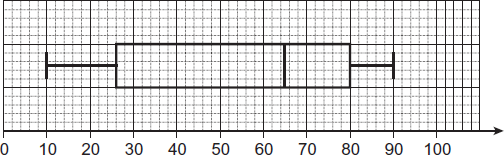 a)     Write down the median.b)     Work out the interquartile range. (2)2.FRob played in 15 basketball matches.The stem-and-leaf diagram shows the number of points he scored in each match.a)     Draw a box plot to represent the data for Rob.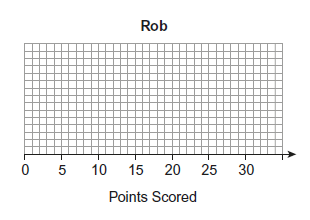 b)     This box plot represents the points that Jack scored in 15 basketball matches.Jack says, “I am better at basketball than Rob.”  Give two reasons that support this.(4)(2)3.FIn the UK in 2000:  	25% of the population were under 24 years old		50% of the population were under 37 years old		the inter-quartile range of the ages was 32 years		the oldest person was 107 years old.Show the information on a box plot.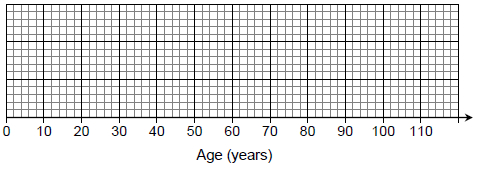 (4)4.MThe histogram shows the time it takes 270 students to travel to school.Travel to school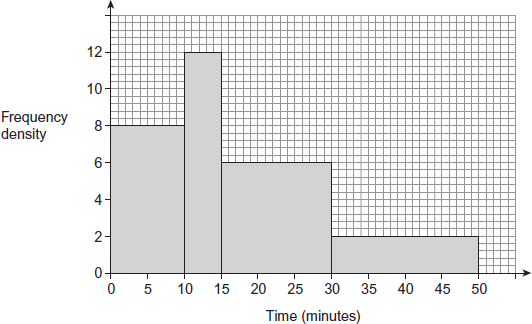 Kirsty says 30% of the students take more than 25 minutes to travel to school.Is she correct?Use the histogram to decide.You must show your working.(4)TOTAL/16Number: Indices and Surds1.SCalculate	(i)	100		 (ii)	10-1		(2)2.FEvaluate		(i)	3-2 			(ii)  	 		(iii)			(iv)				(4)3.Sa)  Write 48 in surd formb)  Calculate 20 x 5. 							(1)(1)4.FExpress    in the form     , where n is a positive integer.(2)5.SExpress    in the form , where a and b are positive integers.(2)6.MExpand   Express your answer as simply as possible.(3)TOTAL/15Number 1/18Algebra/15Statistics/9Number:  limits and bounds1.SThe time to run 400m was measured as 56.0 seconds to 3 significant figures. Write the error bound as an inequality.(2)2.SAmy and Kate each catch three fish.The weight of each fish, to the nearest tenth of a kilogram, is shown.Kate says that the total weight of her fish is more than the total weight of Amy’s fish.Show that this could be true.(4)3.FCorrect to 2 significant figures, the area of a rectangle is 470 cm2.Correct to 2 significant figures, the length of the rectangle is 20 cm.Calculate the upper bound for the width of the rectangle.(3)4.FIn 2010 the total population of Barrow was 71 000 to the nearest thousand.The number of people aged 65 years or over was 13 000 to the nearest thousand.Work out the maximum value for the percentage of people who were aged 65 years or over in Barrow in 2010You must show your working.(4)5.MSam uses his trailer to carry logs.He has 2800 kilograms of logs.His trailer can carry 200 kilograms when full.Both weights are correct to 2 significant figures.What is the least number of times the trailer could be loaded to be sure he can carry all the logs?You must show your working.(5)TOTAL/18Algebra:  Factorise, solve and sketch quadratics1.Sa)	Factorise		x2 + 11x  24b)	Hence solve	x2 + 11x  24 = 0(3)2.SSolve the equation	x2 – 20x + 36 = 0(3)3.FSolve			 9x2  –  100 = 0(3)4.MSolve  		3x2  2x  8 = 0(3)5.MFor all values of x,		x 2  – 4 x - 11 = (x – p)2 + qFind the value of p and the value of q.       (3)TOTAL    /15Statistics: Cumulative frequency, box plots and histograms1.S24 students took a test.  The table shows information about their marks.a)     Draw a cumulative frequency diagram for their marks.  Use the same scale as below.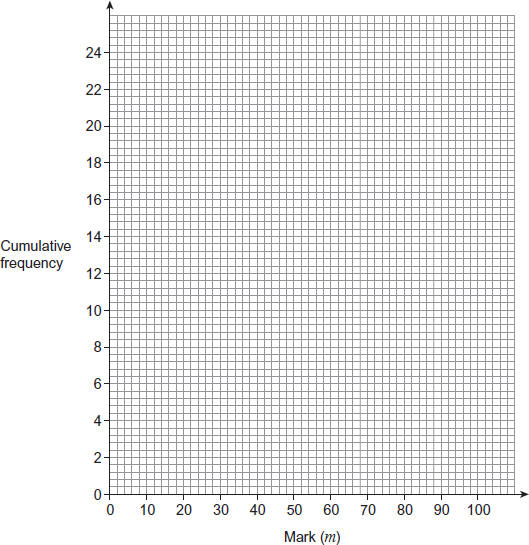 b)     Use the cumulative frequency diagram to estimate the interquartile range.(3)(2)MThe histogram shows information about the ages of 100 employees.Work out an estimate of the median age of the employees.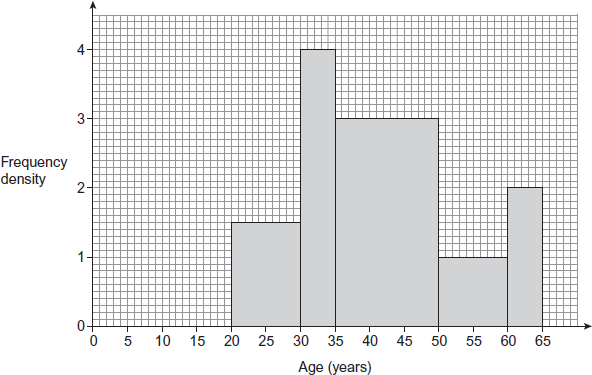 (4)TOTAL/9